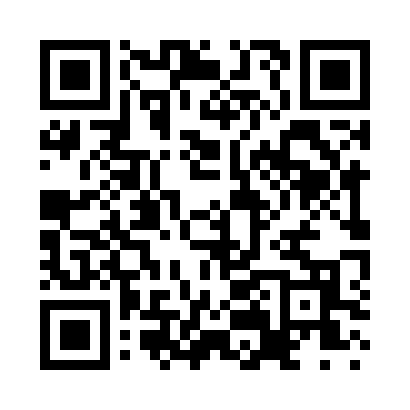 Prayer times for Cagwin Corners, New York, USAMon 1 Jul 2024 - Wed 31 Jul 2024High Latitude Method: Angle Based RulePrayer Calculation Method: Islamic Society of North AmericaAsar Calculation Method: ShafiPrayer times provided by https://www.salahtimes.comDateDayFajrSunriseDhuhrAsrMaghribIsha1Mon3:405:271:065:118:4610:332Tue3:405:271:075:118:4510:323Wed3:415:281:075:118:4510:324Thu3:425:291:075:128:4510:315Fri3:435:291:075:128:4510:316Sat3:445:301:075:128:4410:307Sun3:455:311:075:128:4410:298Mon3:465:311:085:128:4310:289Tue3:475:321:085:128:4310:2810Wed3:485:331:085:128:4310:2711Thu3:505:341:085:128:4210:2612Fri3:515:341:085:128:4110:2513Sat3:525:351:085:118:4110:2414Sun3:535:361:085:118:4010:2315Mon3:555:371:085:118:4010:2216Tue3:565:381:085:118:3910:2017Wed3:575:391:095:118:3810:1918Thu3:595:401:095:118:3710:1819Fri4:005:401:095:118:3710:1720Sat4:015:411:095:108:3610:1521Sun4:035:421:095:108:3510:1422Mon4:045:431:095:108:3410:1323Tue4:065:441:095:108:3310:1124Wed4:075:451:095:108:3210:1025Thu4:095:461:095:098:3110:0826Fri4:105:471:095:098:3010:0727Sat4:115:481:095:098:2910:0528Sun4:135:491:095:088:2810:0429Mon4:145:501:095:088:2710:0230Tue4:165:511:095:078:2610:0131Wed4:185:521:095:078:249:59